新 书 推 荐中文书名：《公海上的福图纳岛》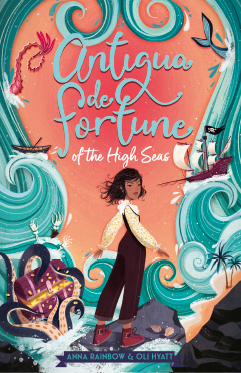 英文书名：ANTIGUA DE FORTUNE OF THE HIGH SEAS作    者：Anna Rainbow and Oli Hyatt出 版 社：Chicken House代理公司：ANA/Yao Zhang页    数：272页出版时间：2021年6月代理地区：中国大陆、台湾审读资料：电子稿类    型：7-12岁少年文学/冒险内容简介：蒂吉是福图纳岛上的贵族女孩儿，她每天不得不穿着正式的裙子并参加舞会，最糟糕的是，她还得把一头天生的蓬乱卷发给梳理整齐。但是有一天，海盗国王突然袭击了这个小岛，并带走了岛上所有的男孩儿。蒂吉知道这时候她必须做点什么，她需要去公海上拯救福图纳岛的男孩们。一段神奇而又惊险刺激的海盗冒险之旅：有趣而又有力量感，有关女权，读起来很经典并让人沉浸其中难以放下。绝佳搭档安娜·戴伊和奥利·希亚特为中年龄段儿童市场带来了新鲜的声音和非常原创的世界观设立。奥利是动画公司Blue Zoo的联合创始人和执行制片人。安娜是超级畅销青春文学奇幻冒险系列The Fandom的作者，该系列在24个不同的国家地区出版，并被福克斯看中有望改编成电视作品。本书将是她的中年级处女作。作者简介：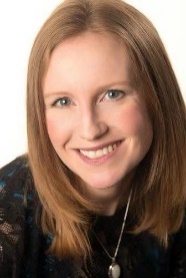 安娜·戴伊（Anna Day）是一名临床心理学家，也是Playroom Press的主编。她既为成年人写作，也为孩子们写故事。她的作品曾刊登在《邓迪新作》和《短面包故事》中，她也是邓迪文学的主编，那是一个伞式机构，与所有邓迪的书相关，她主管Pitlochry Winter Words分部。2015年她的小说The Gallows Dance入选泰晤士报/Chicken House儿童小说大赛，该故事为她后面创作The Fandom提供了许多灵感。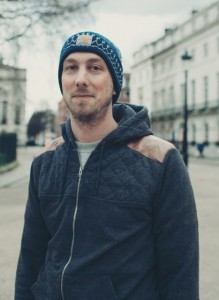 奥利·希亚特（Oli Hyatt）是一位动画师、作家、企业家、说客、曲棍球教练，并且他很自豪自己是一名阅读障碍者。Blue Zoo的联合创始人兼创意总监；他也是Alphablocks的主管；同时他也是Animation UK的主席。而后他又来加入了儿童BAFTA和英国动画大奖委员会。他坚信阅读障碍可以帮助他理解世界并表达自己。谢谢您的阅读！请将回馈信息发送至：张瑶（Yao Zhang) Yao@nurnberg.com.cn----------------------------------------------------------------------------------------------------安德鲁﹒纳伯格联合国际有限公司北京代表处
北京市海淀区中关村大街甲59号中国人民大学文化大厦1705室, 邮编：100872
电话：010-82449325传真：010-82504200
Email: Yao@nurnberg.com.cn网址：www.nurnberg.com.cn微博：http://weibo.com/nurnberg豆瓣小站：http://site.douban.com/110577/微信订阅号：安德鲁书讯